
FAIR PLAY KONTRAKTDenne kontrakten gjelder for alle håndballspillere.
Det er en del av Fair Play programmet som omfatter hele håndballsporten.
Fair Play er mye mer enn gule og røde kort. Fair Play handler om hvordan vi oppfører oss mot hverandre, både på og utenfor banen!
Dette er Fair Play-regler som jeg lover å følge: Vis respekt for treneren, dommeren og spillets regler Vis respekt for laget og lagkameratene dineVis respekt for dine motspillereMøt presis til trening, kamper eller andre avtalerIkke vær med på mobbing, rasisme eller annen dårlig oppførselBidra til at alle trives og har det gøy med håndballenTap og vinn med samme sinnKlubben lover å legge til rette for at alle kan ha det gøy med håndballen, og at sporten preges av respekt, rettferdighet og positive holdninger. Vi skal alle jobbe etter norsk håndball sine verdier:



Sted og dato					Spiller
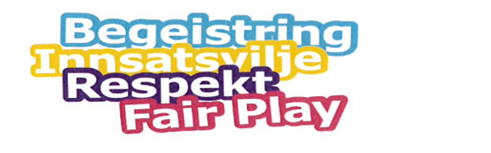 

Foresatt					Trener/Lagleder 